от 19  апреля 2016 года  №131 О внесении изменений в постановление администрации МО «Кокшайское сельское поселение» от  28 марта  2016 г. №111 «О приватизации муниципального имущества муниципального образования «Кокшайское сельское поселение»В связи с увольнением работников администрации муниципального образования «Кокшайское сельское поселение», руководствуясь п. 5.1 Положения об Администрации муниципального образования «Кокшайское сельское поселение», Администрация МО «Кокшайское сельское поселение»П О С Т А Н О В Л Я Е Т:1. Внести в постановление Администрации МО «Кокшайское сельское поселение»» от  28 марта  2016 г. №111 «О приватизации муниципального имущества муниципального образования «Кокшайское сельское поселение» (далее – Постановление) следующие изменения: - в п.2 Постановления слова «Коновалова Н.Н. – специалист 1 категории администрации МО «Кокшайское сельское поселение, член комиссии» заменить словами «Исаева Т.В. - специалист 1 категории администрации МО «Кокшайское сельское поселение, член комиссии»; - в п.3 Постановления слова «Назначить аукционистом Степанову Алевтину Анатольевну – ведущего специалиста – главного бухгалтера администрации муниципального образования «Кокшайское сельское поселение» заменить словами «Назначить аукционистом Измайлову Ольгу Юрьевну – депутата Собрания депутатов муниципального образования «Кокшайское сельское поселение».2. Контроль за исполнением настоящего постановления возложить на главу администрации   муниципального образования «Кокшайское сельское поселение» Николаева П.Н.3. Настоящее постановление вступает в силу со дня его подписания.Глава администрацииМО «Кокшайское сельское поселение»		                	П.Н.НиколаевИсп. Исаева Т.В.  т.(83645)6-82-19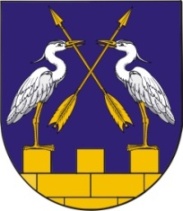 МО АДМИНИСТРАЦИЙЖЕ «КОКШАЙСК СЕЛА АДМИНИСТРАЦИЙ» МО АДМИНИСТРАЦИЙЖЕ «КОКШАЙСК СЕЛА АДМИНИСТРАЦИЙ» АДМИНИСТРАЦИЯ МО«КОКШАЙСКОЕ СЕЛЬСКОЕ ПОСЕЛЕНИЕ»АДМИНИСТРАЦИЯ МО«КОКШАЙСКОЕ СЕЛЬСКОЕ ПОСЕЛЕНИЕ»ПУНЧАЛЖЕПУНЧАЛЖЕПОСТАНОВЛЕНИЕПОСТАНОВЛЕНИЕ